Памятка для учащихся образовательных учреждений о запрете участия в несанкционированных собраниях, митингах, демонстрациях, шествиях и пикетированияхНесанкционированный митинг - это собрание граждан для выражения общественного мнения не получившее официального разрешения, согласия, осуществляемый без санкции какой-либо инстанции (правительства, мэрии
и т.д.).Порядок проведения публичных массовых мероприятий – митингов, собраний, шествий, установлен Федеральным законом № 54-ФЗ
от 19.06.2004 «О собраниях, митингах, демонстрациях, шествиях
и пикетированиях».Этот закон запрещает несовершеннолетним выступать организаторами публичных мероприятий — в том числе политических. Если дети или подростки нарушают правила проведения таких мероприятий — в том числе идут на несанкционированный митинг или шествие и тем более позволяют там себе хулиганские выходки, - они подлежат ответственности наравне с прочими участниками правонарушения.В соответствии с Федеральным законом «Об основных гарантиях избирательных прав и права на участие в референдуме граждан Российской Федерации» запрещается привлекать к предвыборной агитации, агитации по вопросам референдума лиц, не достигших на день голосования возраста 18 лет, в том числе использовать изображения и высказывания таких лиц в агитационных материалах.По Российским законам и международным нормам дети не должны втягиваться в политическую деятельность, поскольку являются несовершеннолетними и недееспособными. Принимать участие в политической жизни и голосовать на выборах человек может только после своего 18-летия. Организаторы акций, которые привлекают к участию в них несовершеннолетних, не только вторгаются в их личную жизнь и учебный процесс, но и могут спровоцировать у детей нарушения психики.Применяется наказание в административном порядке ст. ст. 20.2
и 20.2.2. КоАП РФ, которые предусматривают административное наказание как за «нарушение установленного порядка организации либо проведения собрания, митинга, демонстрации, шествия или пикетирования».Совершение несовершеннолетним противоправных действий, в том числе участие в несанкционированных мероприятиях повлечет привлечение их родителей (в случае не достижения несовершеннолетним возраста привлечения к административной ответственности, т.е. 16 лет)
к установленной законом ответственности от 10 до 20 тысяч рублей штрафа или обязательных работ на срок до пятидесяти часов. Если же при этом был причинен вред чьему-либо здоровью или имуществу, или нарушение совершено повторно, в силу вступит уже более серьезное наказание: штраф
на граждан от 150 до 300 тысяч рублей или обязательные работы на срок до двухсот часов. Предусмотрен также административный арест на срок
до 30 суток.При этом семья подростка, вынужденная уплатить штраф, может пострадать не только материально, для них может наступить ответственность по ст. 5.35 КоАП. По этой статье привлекают к ответственности взрослых
за неисполнение обязанностей по содержанию и воспитанию несовершеннолетних.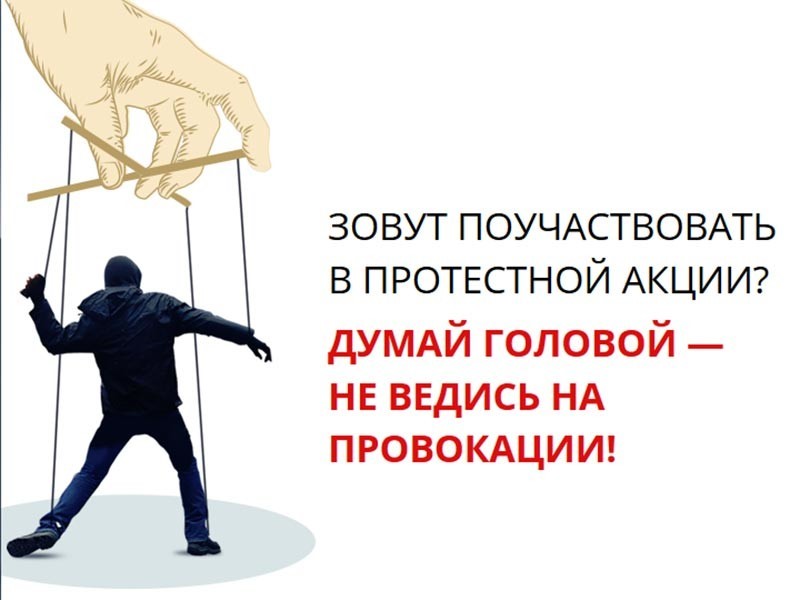 